Complainant Statement (Victim)This form MUST be completed by the complainant when reporting an incident of alleged bullying and harassment (staff may assist elementary or SPED students). COMPLAINANT FULL NAME	GRADE 	SCHOOL	TODAY’S DATE   	Date of Incident 	/ 	/ 		Location of Incident  	Month	Day	YearDescription of Bullying Behavior (Include in detail who, what, where, when, how)(Attach additional pages if necessary.)List all witness names and grade levels.Name	Grade 	 Name	Grade 	 Name	Grade 	List evidence of bullying behavior (threat or message – written or electronic): Attach if possiblePlease answer the following questions regarding the incident.Have you been involved in previous bullying incident with the same student? 	Yes 	No Did you suffer a physical injury as a result of the incident?	Yes	 	NoIf yes, did your injuries require medical attention? 	Yes 	NoTo the best of my knowledge, all of the information on this form is true and accurate.Name of person filing this complaint	Date 	 	 Check and print name if someone otherthan complainant is completing this form 	Incident Investigation ReportComplainant’s Name (Victim) __________________  Grade __________  	 Gender ______               Race ________            School __________________Respondent’s Name (Bully) _____________      Grade __________Gender    	            RaceSummary of Investigation: _____________________________________________________________________________________________________________________________________________________________________________________________________________________________________________________________________________Identify which category the allegation was believed to be: _____Bullying       _____Cyber-Bullying    _____Harassment	_____ IntimidationAfter the allegation was investigated, please indicate the following about this claim:Behavior Unfounded ______                          Behavior Verified _________Why did the bullying/harassment occur (alleged motives)? 	 Because of race	 	Because of gender	 	Because of disability 	 Just to be mean	 	Because of religion	 	Because of appearance 	 Hazing	 	Sexual Orientation	 	Other reason (specify)Names of Witnesses InterviewedAction Taken:  ________ Corrective Action              _______   Disciplinary Action                               (describe) 	 	  Investigation referred to Law Enforcement (complete below)Name of Law Enforcement Personnel notified 	 Agency	Date Referred 	Resolution: 	Administrator	Date  	SHELBY COUNTY SCHOOLSRespondent Statement 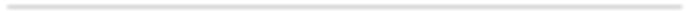 (Alleged Bully)SHELBY COUNTY SCHOOLSWitness StatementToday’s date: 	/ 	/ 		School:  	                                   Month	Day	YearStudent Name: 		Grade: 	(Please print)Date of Incident(s):	 	/ 	/ 	                                                       Month	Day	YearLocation of Incident (s):   	Please list witnesses:What happened? Please include specific details of the incident: 	(Attach additional sheets if necessary.)Provide a description of previous incidents you have witnessed:(Attach additional sheets if necessary.)Signature	DateSHELBY COUNTY SCHOOLSInvestigation Guide		A Bullying, Intimidation, Cyber-bullying, and Harassment allegation has been filed (use the complainant form in this packet). 		Begin investigation within 48 hours (mandatory). 		Contact parents of Complainant and Respondent and inform them of the allegation (within your 48-hour window-mandatory). 		Interview Complainant (mandatory). 		Interview Respondent and all witnesses one at a time. Allow students to complete their statements using the appropriate forms (mandatory).Utilize additional documentation, if necessary (Stay-Away-Agreement, Check-in Worksheet, and Safety/Conduct Plan). 		Determine if the allegation is founded or unfounded by reviewing written statements, documentation, and interviews (mandatory). 		Meet with administrative team to determine if discipline and/or corrective actions are necessary._________	Bullying verified, counseling services should be implemented for both bully and victim (at the principal’s discretion)._________		Meet with administrative team to determine if additional interventions are needed. Contact Student Equity Enrollment and Discipline Office (S.E.E.D.) for advisement if needed. 		Meet with or contact parents of Respondent and Complainant to discuss findings of the investigation and the consequence if the allegation was substantiated (at the end of the investigation- mandatory). 		Discuss any further assistance the student may need. If the allegation is founded the Complainant and/or Respondent parents’ can only be told that “corrective or disciplinary actions were implemented” (mandatory).Complete the Incident Investigation Report link (mandatory). 		Document the incident in PowerSchool (mandatory).  		Follow-up with Complainant and Respondent to ensure problem has been resolved (24 hours after the investigation has been completed).RESPONDENT FULL NAME	GRADE 	SCHOOL    	TODAY’S DATE    	Date of Incident: 	/ 	/ 		Location of Incident:   	Month	Day	YearProvide a specific description of what happened. Be specific.(Attach additional sheets if necessary.)Please list all witnesses.Why did this incident occur? Please describe what led to the incident.(Attach additional sheets if necessary.)Did the complainant tell you to stop the behavior?	 	Yes	 	NoIf you answered “yes” to the question above, how did you respond?   	(Attach additional sheets if necessary.)Is this the first incident you have had with the complainant? 	Yes	 	NoIf no, please explain 	 Is there any additional information regarding this incident you would like to provide?(Attach an additional sheet if necessary.)Signature	Date